2024 FCH ANNUAL MEETING REGISTRATION FORMHotel Melby, MelbourneJanuary 26-28, 2024Name: ____________________________ Affiliation: ___________________________Mailing Address: ________________________________________________________ Phone: __________________ Email Address: _________________________________1) PARTICIPATION LEVEL: Incl. Banquet, Keynote, and Copy of FCH AnnalsParticipation Level			Advance (Due 12/15/23)	On SiteFull-time employed professionals			$150.00			$170.00		Graduate students and adjuncts			$75.00			$95.00		Retired/Independent Scholar				$50.00			$70.00	Undergraduate Students				$40.00			$60.00						          Participation Level Amount	$ _______ +Are you bringing guests to the banquet? ____ guests (multiply by $65.00)	$ _______ +2) INVITED CONTRIBUTION: Tax Deductible; Receipt available upon requestThomas M. Campbell Award Fund (Best Paper in the FCH Annals):	$ _______ +Blaine Browne Award Fund (Best Graduate Student Paper):		$ _______ +J. Calvitt Clarke III Award Fund (Best Undergraduate Paper): 		$ _______ +Douglas Astolfi Award Fund (Best Poster):					$ _______ =TOTAL DUE: $ __________3) PAYMENT INFORMATION (US dollars only): Indicate Payment Method___ CHECK: Make payable to “FLORIDA CONFERENCE OF HISTORIANS”___ CREDIT: Charge in the amount of $_______ to my (circle one): VISA-MC-DIS-AMEXCard #: __________________________ Exp Date _______________ CVV _________ Signature: ______________________________________________________________Exact Name on Card: ____________________________________________________Billing Address of Cardholder: ____________________________________________***Please note that card payments will be processed during the week of the meeting.4) MAIL FORM TO: Dr. Jesse Hingson, Treasurer, Florida Conference of HistoriansJacksonville UniversitySchool of Social Sciences and Education (Gooding)2800 University Boulevard NorthJacksonville, Florida 32211Additional contact information: jhingso@ju.edu; (904) 256-7215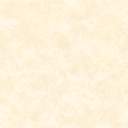 